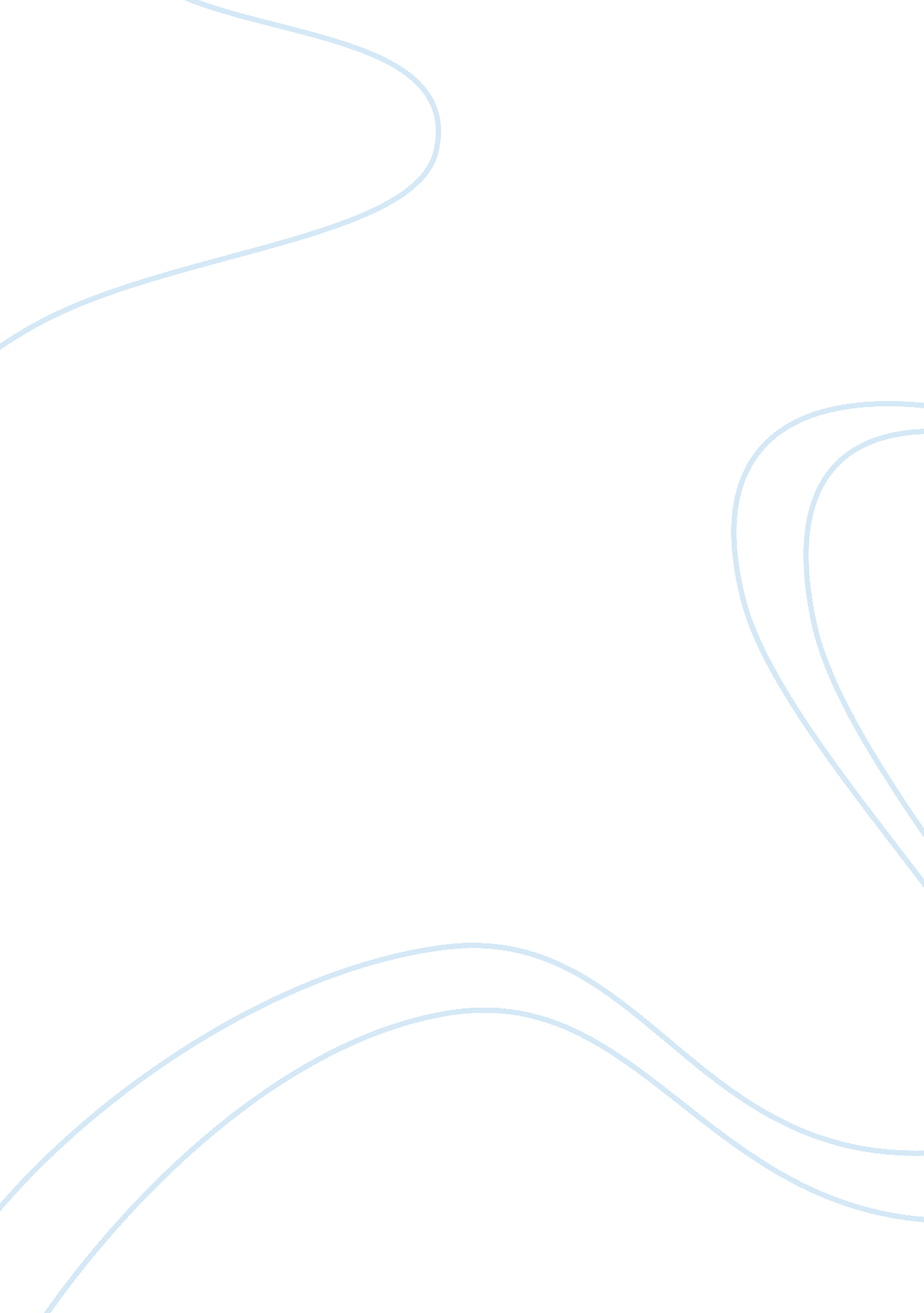 Instant writing help with your assignment essay sample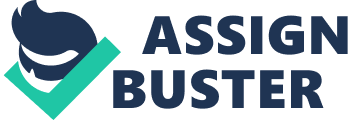 I need instant writing help with assignment If you are a student of high-school, college or university, you should have certainly faced a difficult situation submitting your assignments. The main concerns of a student like you are the on-time submission of their paper that can impress the professors with its quality and writing style. So you may often look for the help with assignments online . So order our service today and get our expert writers working on your essay paper assignment. You will always get it on-time with required quality. Your decision of taking our help will never turn into a regret because your success is our goal and is the reason for our existence. 